01-125 Пожарный автомобиль химического и воздушно-пенного тушения на базе армейского топливозаправщика БЗ-35 на шасси ЗиС-6 6х4, боевой расчет 2, пенопорошок 22 банки, пенообразователь 3200 л, насос 280 л/мин., полный вес 8 тн, 73 лс, 55 км/час, 1 экз, техотряд ЛГПО, г. Ленинград, 1947 г. 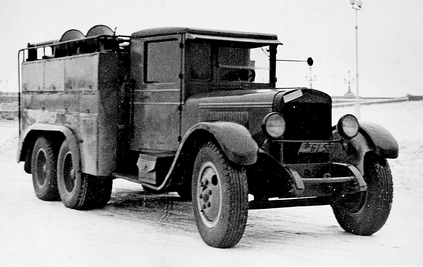 Изготовитель: Вспомогательный отряд Ленинградского гарнизона пожарной охраны. Из книги Александра Владимировича Карпова Пожарный типаж т. 3: Постскриптум. Москва, 2019. Пожарный автомобиль в СССР: в 6 ч., А.В. Карпов, Спасибо автору за все его труды по сохранению и распространению истории пожарных автомобилей СССР. Несмотря на сложности военного времени, пенное тушение забыто не было. Теория и практика в то время идут рука об руку, и уже в августе 1943 года руководство московской пожарной охраны принимает меры к восстановлению в пожарных командах гарнизона оборудования для получения воздушно-механической пены. Пожарным командампредписывается «... привести в порядок все имеющиеся воздушно-пенные установки и содержать их в боевой готовности». Причём, на пожарных автомобилях они играют роль не своеобразного «резерва Ставки», а устройства повседневного применения, контроль их технического состояния должен был осуществляться ежедневно при смене дежурных караулов.… нам снова придётся обратиться к ленинградскому альбому 1947 года. Там приводится краткое описание оригинального автомобиля пенного тушения. Почему создатели этого автомобиля не указали в названии тип пенного тушения? Это не ошибка. Просто он был оборудован как для воздушно-пенного тушения, так и для подачи химической пены. Честно говоря, создание такого гибрида вызывает определённые вопросы. На его борту 3200 л пенообразователя в цистерне и 22 банки с пенопорошком. Зачем? Наверное, чтобы в одномслучае подавать воздушно-механическую пену, а при необходимости тушения других объектов - химическую. И хотя с высот сегодняшних дней такое совмещение кажется идущим в ущерб делу, давайте оставим это решение на усмотрение пожарных, переживших Блокаду. Им-то в суровом 1947 году создавать ненужную пожарную технику никакого резона не было. Создание этого автомобиля положило начало целому направлению в изготовлении пожарных автомобилей на местах. Возможно, это был первый пожарный автомобиль, в котором за основу бралось шасси армейского топливозаправщика БЗ-35. Надо сказать выбор был удачен -отдельные технические решения БЗ-35 так и просились к использованию на пожарных автомобилях. Судите сами: большая оцинкованная ёмкость, производительный роторно-шестерёнчатый насос в «кабине управления» - прообразе насосного отсека будущего, системы всасыванияи нагнетания, контрольно-измерительные приборы, рычаги управления, выведенные к насосной установке. Изготавливался такой автомобиль путём, которым в будущем пойдут многие пожарные умельцы-технари - созданием каркаса кузова вокруг цистерны, округлая форма которой при заключении в прямоугольный каркас оставляла пространственные карманы, что позволяло приспособить их в качестве вместительных отсеков для вывоза противопожарного оборудования или, как в этом случае, запаса пенопорошка. Другое негабаритное или длинномерное оборудование размещалось на широкой крыше. Больше всего вопросов вызывает насос этого автомобиля. Штатно на БЗ-35 устанавливался роторно-шестерёнчатый насос СКБ производительностью до 400 л/мин. (6,7 л/с). Согласно описанию к фото, пожарные мастерские заменили этот насос на центробежный с приводом от двигателя и производительностью в 280 л/мин. (примерно 4,7 л/с). Вероятные причины его замены на принципиально другое оборудование с худшими характеристиками могут бытьразные и прежде всего-замена пришедшего в негодность за военные годы штатного оборудования. По на сохранившихся фотографиях пенного хода начинка его «кабины управления» мало напоминает коммуникации центробежного пожарного насоса. Не виднои самого корпуса насоса, хотя, возможно, тот скрывается за стенками кузова. Остаётся поверить специалистам, которые подписывали фотографии для этого альбома. К тому же под одним из фото читаем: «... Запас пенообразователя и приборов раздачи позволяет одновременно питать 5 автонасосов, работающих стволами ВПС-5 в течение 40 минут». Серьёзное заявление, учитывая невысокую производительность пожарного насоса при работе одновременно на три пеносмесителя-по 1,6 л/с на автонасос. Проверить которое сегодня достаточно сложно из-за отсутствия подробных характеристик воздушно-пенных стволов ВПС-5. На фото воздушно-пенное оборудование представлено тремя переносными пеносмесителями, внешне напоминающими стандартные для того времени ПС-5. Мне сложно представить, как запитать пять автонасосов через три пеносмесителя. А если их всё же было пять, то почему в отчётном фотоальбоме не показать их все? История сохранила для нас фотографии этого автомобиля, прибывшего в апреле 1949 года на учебные занятия начсостава, но наиболее интересная для нас возможность автомобиля - подача воздушно-механической пены в тот день не производилась. На снимке бойцы подают химическую пену, используя для этих целей переносной пеногенератор ПГ-50. Больше информации об этом интересном автомобиле отыскать не удалось. Факты его боевой работы и дальнейшая судьба неизвестны. Пожарные Ленинграда не были единственными обладателями автомобилей воздушно-пенного тушения.ЗиС-6 Трехосный грузовой автомобиль, созданный на базе грузовика ЗиС-5. Серийное производство осуществлялось на ЗиСе с 1934 по 1941 год. Изготовлено 21 239 машин. Серийная модификация: ЗиС-6 — единственная серийная модель. Характерные особенности: колесная формула 6x4, червячные главные передачи, двухступенчатый демультипликатор, вакуумный усилитель тормозов, увеличенная емкость бензобака. Автомобиль ЗиС-6 активно эксплуатировался в Красной Армии в предвоенные годы и в период Великой Отечественной войны. На базе ЗиС-6 выпускались различные машины специального назначения: автомобильные краны, передвижная автомобильная электростанция АЭС-4, радиостанции РАФ и РАФ-KB, мастерская ПМ типа Б, бензозаправщики БЗ-35 и БЗ-41, водомаслозаправщик BM3-34, звукоулавливатели ЗТ-5, прожекторные автомобильные станции ПО-15-8 и др.Укороченное шасси ЗиС-6 послужило базой при создании накануне войны тяжелого бронеавтомобиля БА-11.Краткая техническая характеристика автомобиля ЗиС-6.Масса, кг:Масса, кг:без нагрузки4230с полной нагрузкой8430Грузоподъемность, т:Грузоподъемность, т:по шоссе4по грунтовым дорогам2,5Число мест:Число мест:в кабине2в кузове25Скорость движения, км/ч:Скорость движения, км/ч:наибольшая55средняя техническая:средняя техническая:по шоссе35по грунтовой дороге20Габаритные размеры, мм:Габаритные размеры, мм:длина6060ширина2335высота2I60Колея, мм:Колея, мм:передних колес1545задних колес1675База, мм3900Номинальный размер шин34-7”Наименьший радиус поворота, м9Наименьший дорожный просвет, мм275Двигатель:Двигатель:типчетырехтактный карбюраторныймаркаЗиС-5мощность, л/с73число оборотов, об/мин2300Применяемое горючеебензин 2-го сортаЕмкость топливного бака, л105Средний расход горючего на 100 км пробега с полной нагрузкой, л:Средний расход горючего на 100 км пробега с полной нагрузкой, л:по шоссе40по грунтовой дороге70Запас хода по горючему, км:по шоссе260по грунтовой дорогеI50Преодолеваемые препятствия:Преодолеваемые препятствия:наиб, угол подъема с полной нагрузкой, град.18боковой крен с полной нагрузкой, град.14глубина брода, м0,55